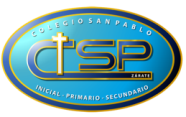 Colegio San Pablo Nivel Primario 1er. año 2023Querida familia:Para trabajar en el Ciclo Lectivo 2023 necesitaremos:Un cuaderno de 50 hojas tapa dura (16x21)  color verde, con carátula y etiqueta. (clases).Un cuaderno de 50 hojas tapa dura (16x21 color amarillo, con carátula y etiqueta. (tarea).Cartuchera con los siguientes elementos rotulados con nombre y apellido del alumno: lápiz de escribir, goma para borrar, lápices de colores, tijera, sacapuntas, regla y voligoma.Un block de hojas blancas y uno de color  (El nene).Una vez entregada la libreta de comunicados, completarla con los datos del alumno y forrarla con contac transparente.CatequesisLibro PEREGRINOS 1, diario de un encuentro- editorial Edelvives. Arte Una carpeta tamaño oficio con elásticos.1 repuesto (8 hojas) de cartulina color N°5 (se entregará a la profesora de Arte el día que corresponda a la materia).Dos blocks de hojas blancas (El nene) para dibujo N°5 blancas.Inglés Un cuaderno tapa dura color rojo, con carátula y etiqueta.10 hojas A4. (Enviar en sobre o folio que diga "Inglés"). Libro: "Kids web 2nd edition" nivel 1, de editorial Richmond. MúsicaUn cuaderno tapa dura color azul, con carátula y etiqueta.Familia:Se comunica a Uds. que se continuará trabajando con la plataforma “COMPARTIR” y se entregará a cada alumno/a el libro de texto para trabajar durante el año.            Solamente deberán comprar los libros de Catequesis y de Inglés solicitados para cada curso.            A continuación detallamos el cronograma de reuniones informativas correspondientes al Ciclo Lectivo 2023:1er. Año                  15/02                      13:30 hs.2do. Año                  23/02                     13:30 hs.3er. Año                   22/02                     13:30 hs.4to. Año                   17/02                      15:00 hs.5to. Año                   17/02                      13:30 hs.6to. Año                   15/02                      15:00 hs.El ingreso a la reunión es por calle Belgrano.Solicitamos estar atentos a nuestras redes por cualquier cambio o modificación.EQUIPO DE CONDUCCIÓNNIVEL PRIMARIO